                Delaware Valley Chess Club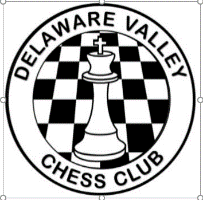 Lesson 7Attacking (1)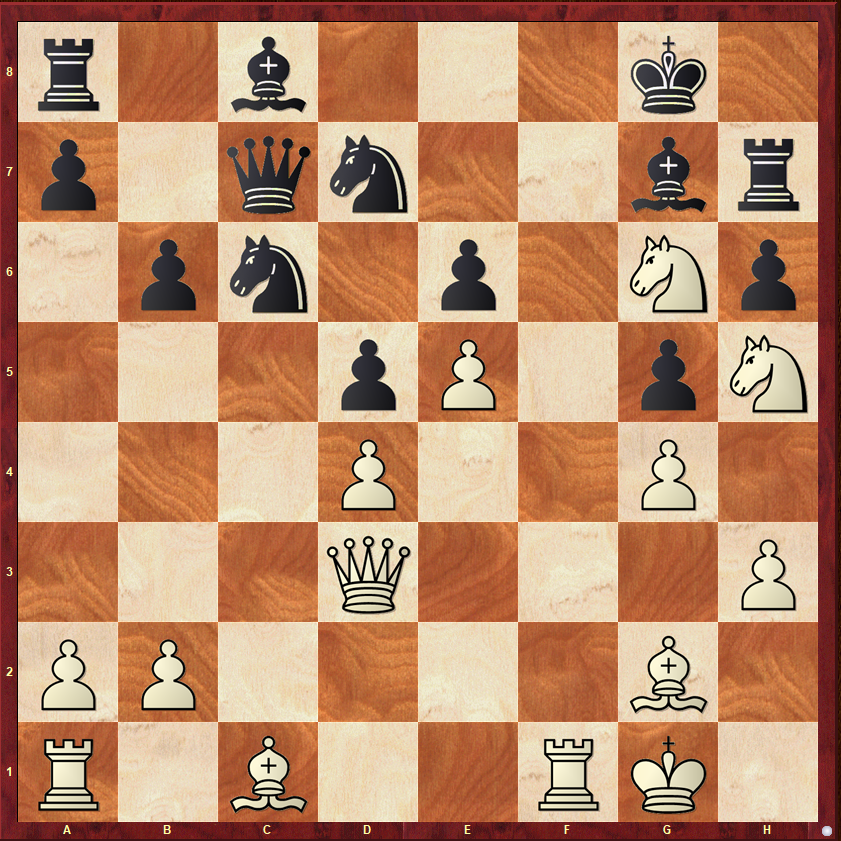 White to MoveI have been neglecting the more experienced players over the last few weeks, so this week I am hoping to make amends. Please tell a story about the above position.Attacking (2)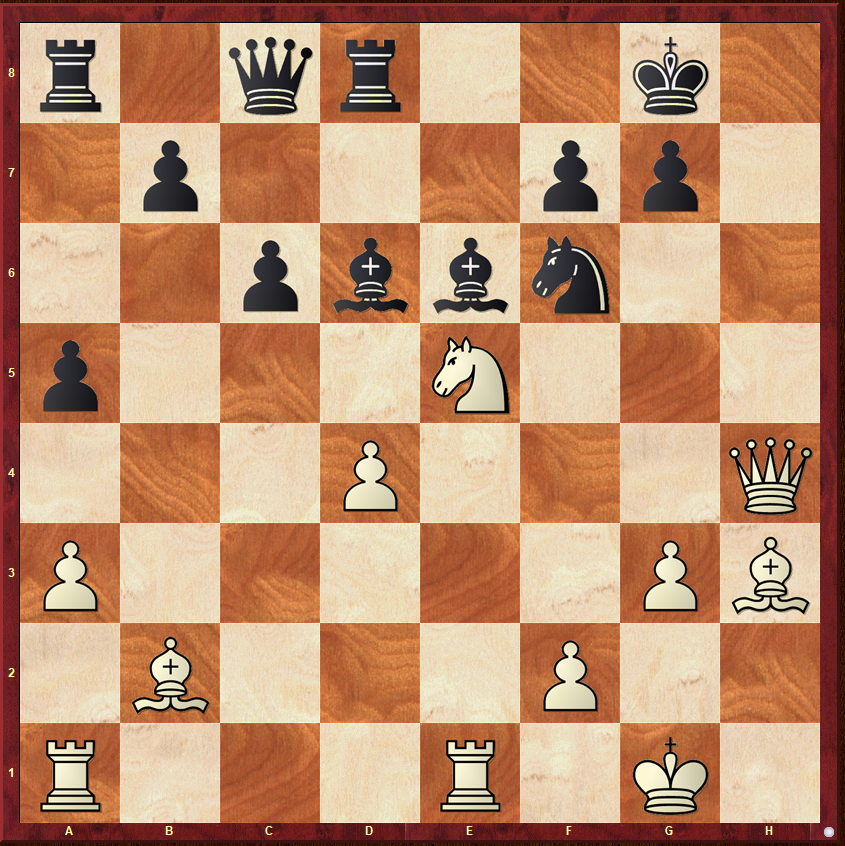 White to MoveThis is an analysis position from a Taimanov game.  We need another story.A Pawn Endgame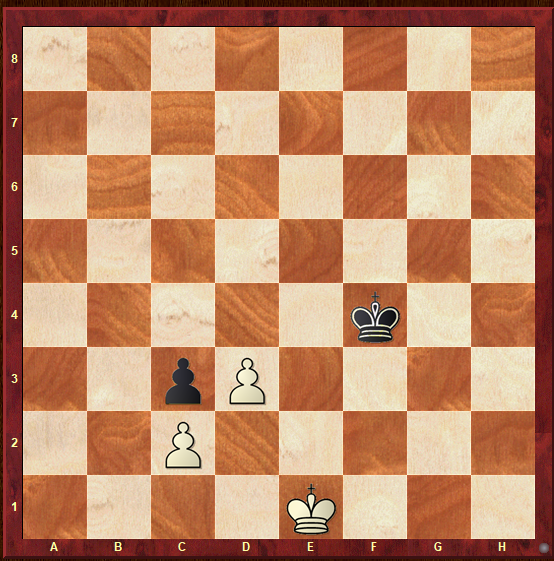 Black to MoveThis position is one of correspondence not opposition.  With that hint – What should be the outcome?                Delaware Valley Chess ClubLesson 7A Pawn Endgame (2)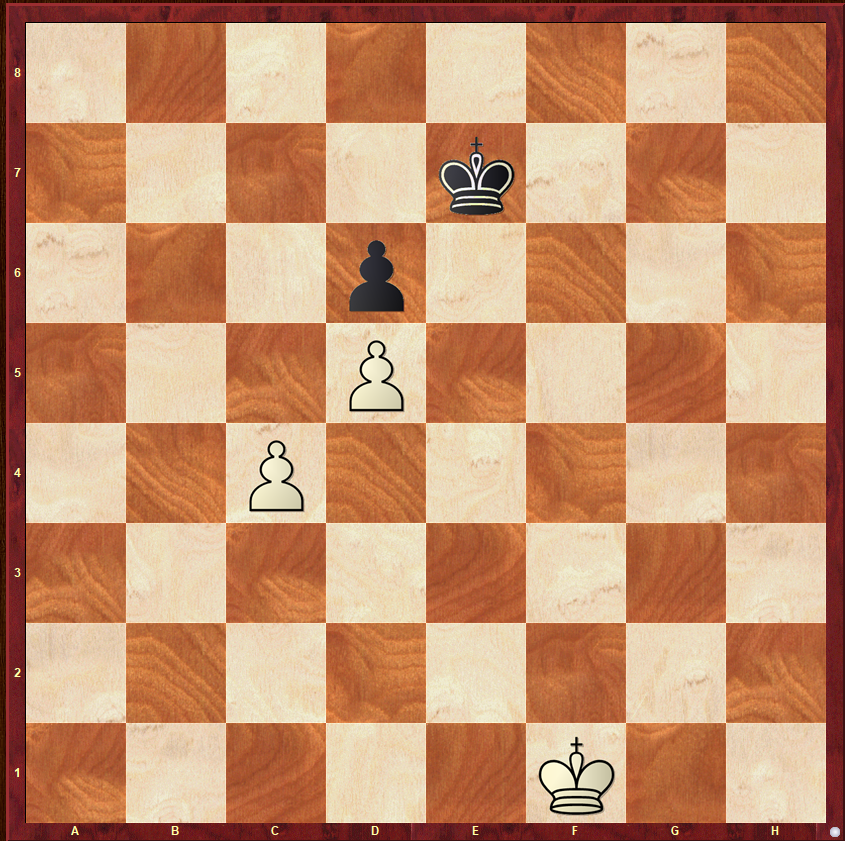 White to MoveOpposition vs Correspondence